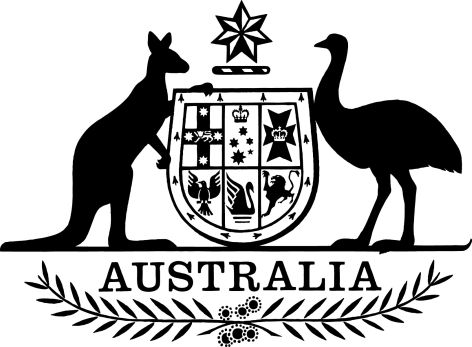 Tribunals Legislation Amendment (Amalgamation) Regulation 2015Select Legislative Instrument No. 95, 2015I, General the Honourable Sir Peter Cosgrove AK MC (Ret’d), Governor-General of the Commonwealth of Australia, acting with the advice of the Federal Executive Council, make the following regulation.Dated 25 June 2015Peter CosgroveGovernor-GeneralBy His Excellency’s CommandGeorge Brandis QCAttorney-GeneralContents1	Name	12	Commencement	13	Authority	14	Schedules	2Schedule 1—Amendments	3Part 1—Attorney-General’s Department	3Federal Court and Federal Circuit Court Regulation 2012	3Privacy Regulation 2013	3Part 2—Department of Employment	4Workplace Relations Regulations 2006	4Part 3—Department of Health	5Australian Sports Anti-Doping Authority Regulations 2006	5Part 4—Department of the Prime Minister and Cabinet	6Maternity Leave (Commonwealth Employees) Regulations 1982	6Ombudsman Regulations 1977	6Public Service Regulations 1999	6Part 5—Department of Social Services	7Child Support (Assessment) Regulations 1989	7Child Support Reform (New Formula and Other Measures) Regulations 2007	7Child Support (Registration and Collection) Regulations 1988	7Part 6—Department of Veterans’ Affairs	9Veterans’ Entitlements Regulations 1986	91  Name		This is the Tribunals Legislation Amendment (Amalgamation) Regulation 2015.2  Commencement	(1)	Each provision of this instrument specified in column 1 of the table commences, or is taken to have commenced, in accordance with column 2 of the table. Any other statement in column 2 has effect according to its terms.Note: 	This table relates only to the provisions of this instrument as originally made. It will not be amended to deal with any later amendments of this instrument.	(2)	Any information in column 3 of the table is not part of this instrument. Information may be inserted in this column, or information in it may be edited, in any published version of this instrument.3  Authority		This instrument is made under the following Acts:	(a)	the Australian Sports Anti-Doping Authority Act 2006;	(b)	the Child Support (Assessment) Act 1989;	(c)	the Child Support Legislation Amendment (Reform of the Child Support Scheme—New Formula and Other Measures) Act 2006;	(d)	the Child Support (Registration and Collection) Act 1988;	(e)	the Fair Work (Registered Organisations) Act 2009;	(f)	the Federal Circuit Court of Australia Act 1999;	(g)	the Federal Court of Australia Act 1976;	(h)	the Maternity Leave (Commonwealth Employees) Act 1973;	(i)	the Ombudsman Act 1976;	(j)	the Privacy Act 1988;	(k)	the Public Service Act 1999;	(l)	the Veterans’ Entitlements Act 1986.4  Schedules		Each instrument that is specified in a Schedule to this instrument is amended or repealed as set out in the applicable items in the Schedule concerned, and any other item in a Schedule to this instrument has effect according to its terms.Schedule 1—AmendmentsPart 1—Attorney-General’s DepartmentFederal Court and Federal Circuit Court Regulation 20121  After paragraph 2.08(2)(f)Insert:	(fa)	an appeal on a question of law from a decision of the Administrative Appeals Tribunal in a child support first review under subsection 44(1) of the Administrative Appeals Tribunal Act 1975;2  Paragraph 2.08(3)(b)Omit “Taxation Appeals Division”, substitute “Taxation and Commercial Division”.3  At the end of subregulation 2.09(2)Add:	; (e)	an appeal on a question of law from a decision of the Administrative Appeals Tribunal in a child support first review under subsection 44AAA(1) of the Administrative Appeals Tribunal Act 1975.Privacy Regulation 20134  Schedule 1 (table item 82)Repeal the item.Part 2—Department of EmploymentWorkplace Relations Regulations 20065  Regulation 3.2 of Chapter 2Repeal the regulation.Part 3—Department of HealthAustralian Sports Anti-Doping Authority Regulations 20066  Subparagraph 4.22(1A)(b)(i) of Schedule 1Omit “subsection 35(2)”, substitute “subsection 35(3) or (4)”.7  Subparagraph 4.22(1A)(b)(ii) of Schedule 1Omit “subsection 35(2)”, substitute “either subsection 35(3) or (4)”.Part 4—Department of the Prime Minister and CabinetMaternity Leave (Commonwealth Employees) Regulations 19828  Schedule 3 (table item 29)Repeal the item.Ombudsman Regulations 19779  Schedule 1Omit “Security Appeals Tribunal”.10  Schedule 3Omit “President of the Security Appeals Tribunal”.Public Service Regulations 199911  Subparagraphs 2.2(2)(c)(v), (vi) and (viii)Repeal the subparagraphs.Part 5—Department of Social ServicesChild Support (Assessment) Regulations 198912  Paragraph 4C(f)Omit “SSAT”, substitute “AAT”.13  Paragraph 4C(g)Repeal the paragraph, substitute:	(g)	subject to Part IVA of the Administrative Appeals Tribunal Act 1975, appealing on a question of law from a decision of the AAT.Child Support Reform (New Formula and Other Measures) Regulations 200714  Regulation 4 (definition of SSAT)Repeal the definition.15  Regulation 6Repeal the regulation.16  Part 3Repeal the Part.17  Regulation 36Repeal the regulation.18  Schedule 2Repeal the Schedule.Child Support (Registration and Collection) Regulations 198819  Regulation 7ARepeal the regulation, substitute:7A  Limitation of powers of AAT		For section 95E of the Act, a power or discretion conferred on the Registrar by the following provisions must not be exercised by the AAT:	(a)	a provision of the Act mentioned in Part 1 of Schedule 3;	(b)	a provision of the Assessment Act mentioned in Part 2 of Schedule 3.20  Schedule 3 (heading)Repeal the heading, substitute:Schedule 3—Powers of Registrar that AAT must not exercisePart 6—Department of Veterans’ AffairsVeterans’ Entitlements Regulations 198621  Regulation 12Omit “the scale in Schedule 2 to the Administrative Appeals Tribunal Regulations as in force from time to time”, substitute “the Administrative Appeals Tribunal Regulation 2015”.Commencement informationCommencement informationCommencement informationColumn 1Column 2Column 3ProvisionsCommencementDate/Details1.  The whole of this instrumentAt the same time as Schedule 1 to the Tribunals Amalgamation Act 2015 commences.1 July 2015